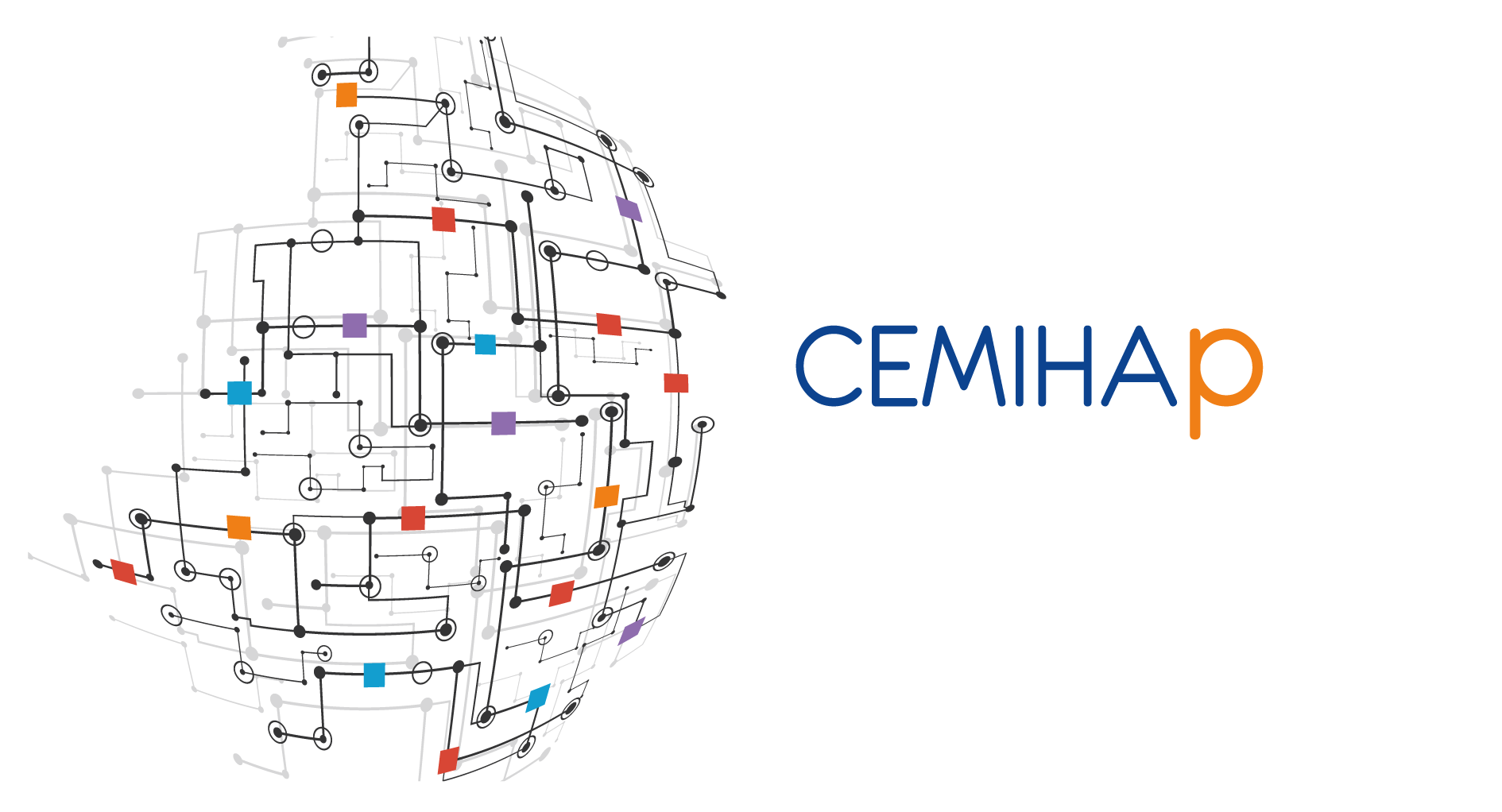 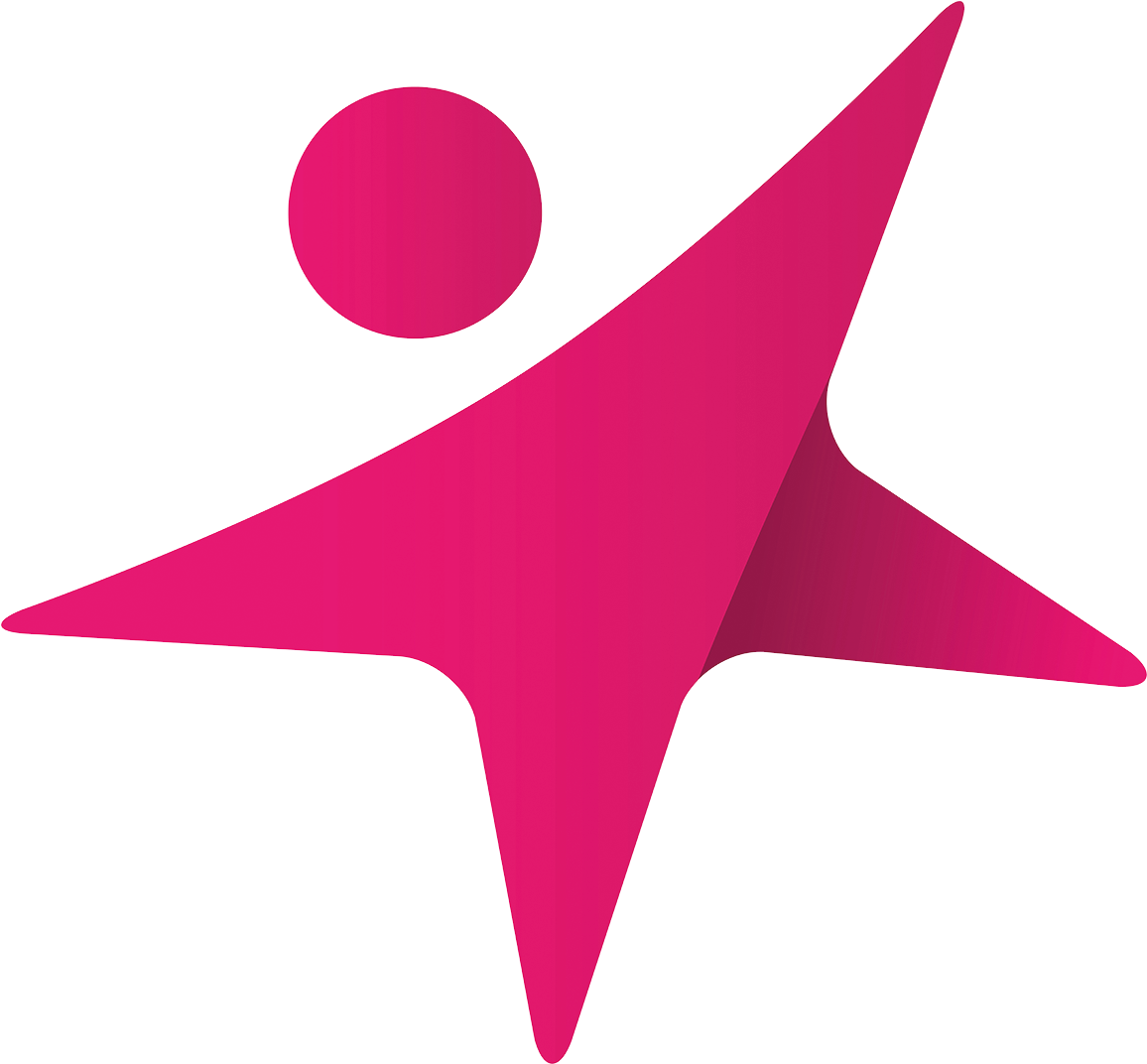 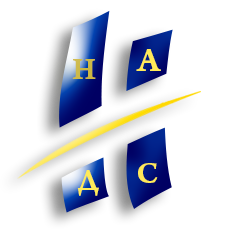 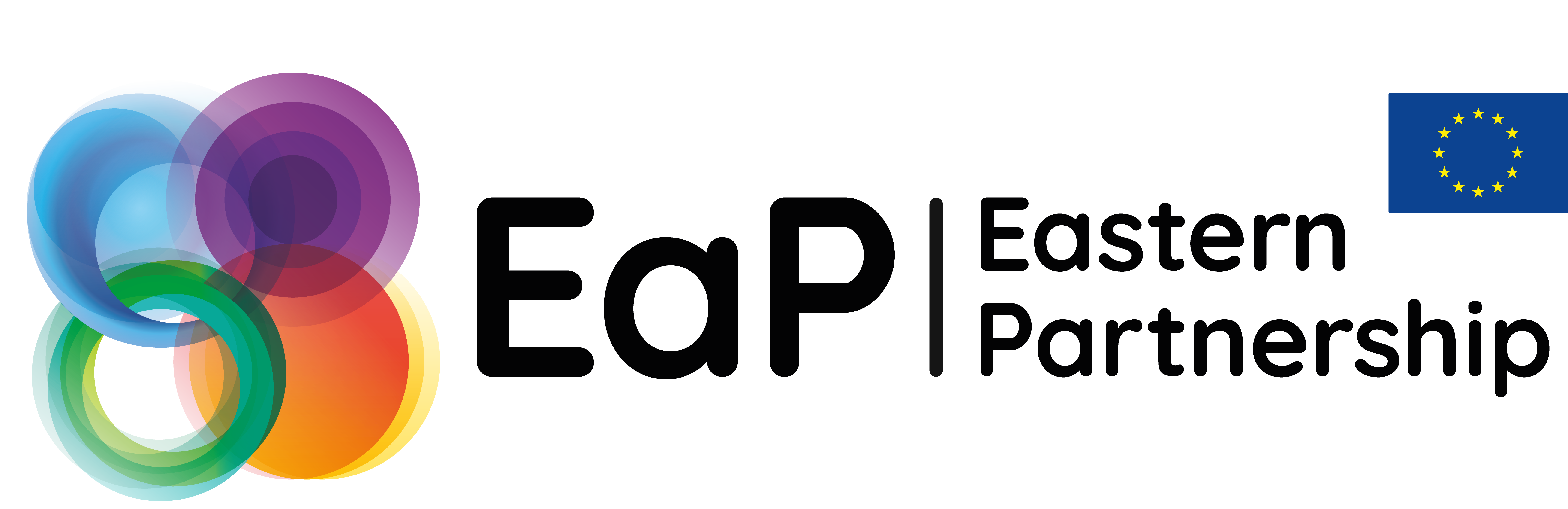 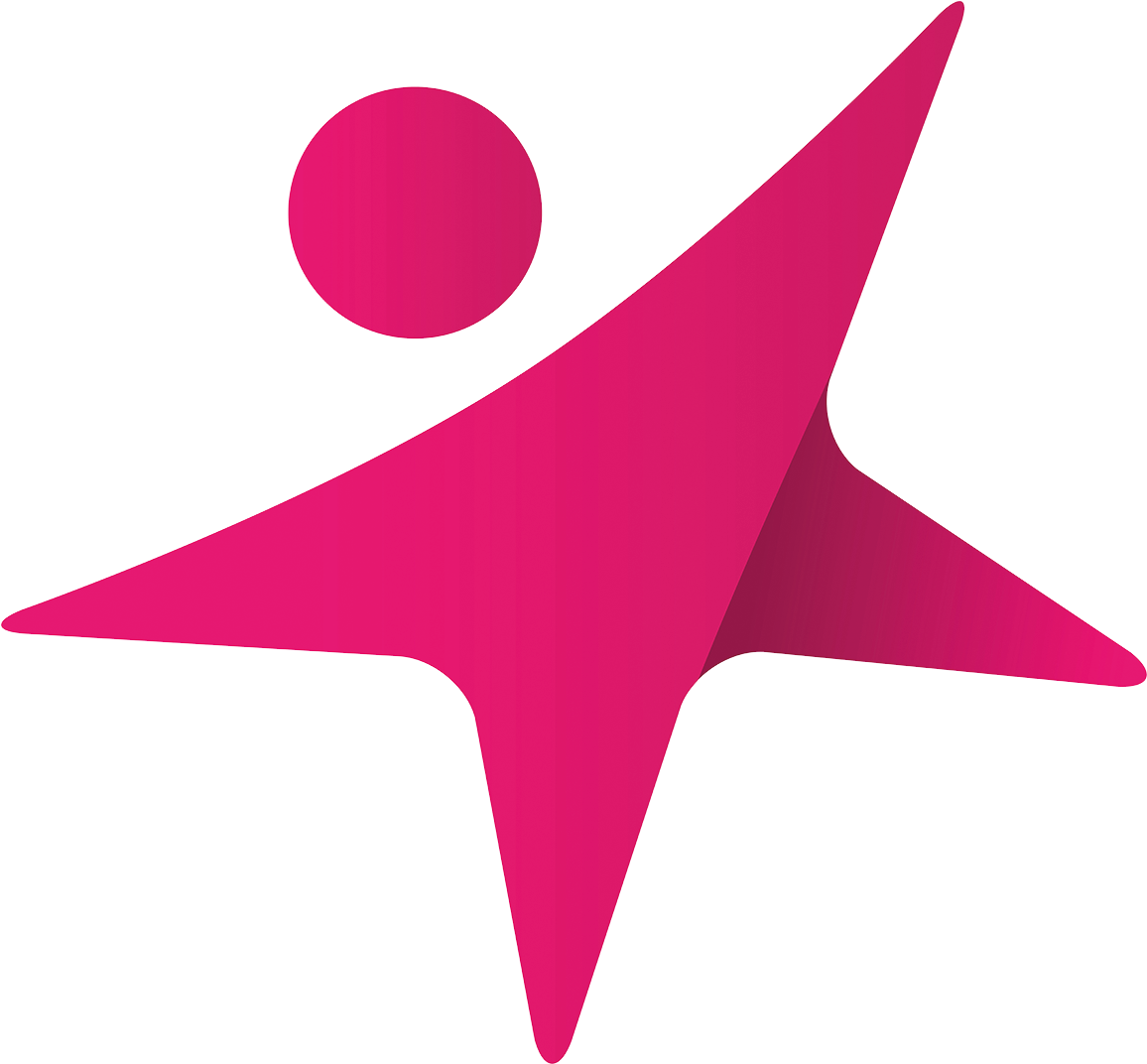 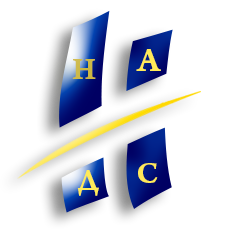 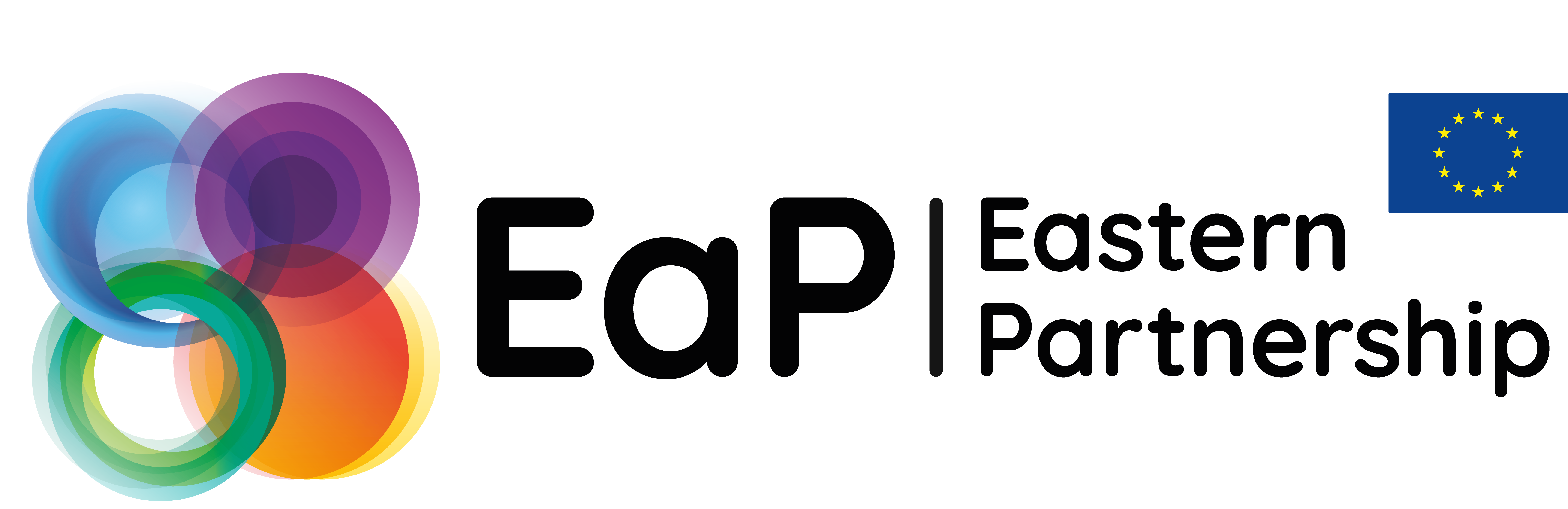 “ДІДЖИТАЛІЗАЦІЯ УПРАВЛІННЯ HR ПРОЦЕСАМИ НА ДЕРЖАВНІЙ СЛУЖБІ”28 листопада 2019 рокуорганізатори:
Національне агентство України з питань державної службиЦентр адаптації державної служби до стандартів Європейського Союзуу рамках Робочої групи (Панелі) «Врядування та реформа державного управління» Тематичної платформи 1 «Зміцнення інститутів та забезпечення належного врядування»ініціативи ЄС «Східне партнерство»Київ, 201928 листопада 2019 року28 листопада 2019 року28 листопада 2019 року09:30-10:00Реєстрація учасників10:00-10:15ВІДКРИТТЯВітальне словоОлександр СТАРОДУБЦЕВ, Голова Національного агентства України з питань державної службиПредставник Офісу Президента УкраїниПредставник Кабінету Міністрів України10:15-11:00СЕСІЯ ІФормування та реалізація державної політики у сфері цифровізації, цифрового розвитку, цифрової економіки, цифрових інновацій, електронного урядування та електронної демократії, розвитку інформаційного суспільства, інформатизації Модератор: Наталія ШАМРАЙ, Директор Департаменту (Центру) надання адміністративних послуг Київської міської державної адміністраціїНаталія ШАМРАЙ, Директор Департаменту (Центру) надання адміністративних послуг Київської міської державної адміністраціїДмитро МАКОВСЬКИЙ, Директор директорату публічних послуг Міністерства цифрової трансформації УкраїниВасиль ЗАДВОРНИЙ, Генеральний директор
ДП “Прозорро”ПИТАННЯ/ВІДПОВІДІ11:00-11:20Спільне фото / Перерва на каву
11:20-12:30СЕСІЯ ІІВпровадження ІТ-платформ для забезпечення ефективного залучення та відбору персоналу на державну службуМодератор: Володимир КУПРІЙ, Перший заступник Голови НАДС
Володимир КУПРІЙ, Перший заступник Голови НАДС
"Презентація діяльності Центру оцінювання кандидатів на посади державної служби"Маріам КРАЦАШВІЛІ, Головна спеціалістка Департаменту управління людськими ресурсами на державній службі
Бюро державної служби Грузії
"Система управління людськими ресурсами
в державній службі Грузії"Яуген ХАЙНАЦКІ, Начальник відділу інформаційно-аналітичного супроводження АІС "Резерв" Академії управління при Президентові Республіки Білорусь
"Автоматизована інформаційна система електронного обліку керівного персоналу
та резерву Республіки Білорусь в управлінні людськими ресурсами"Расім МАХМУДОВ, Старший радник відділу інформаційних систем у навчанні та державній службі Державного екзаменаційного центру Азербайджанської Республіки
"Досвід Державного екзаменаційного центру Азербайджанської Республіки"ПИТАННЯ/ВІДПОВІДІ12:30-13:30Обід13:30-15:00СЕСІЯ ІІІКращі практики створення та функціонування інформаційних систем управління людськимиресурсами на державній службі (міжнародний досвід)Модератор: Андрій СУХОВ, Координатор проекту PoClick (HRMIS)Андрій СУХОВ, Координатор проекту PoClick (HRMIS)
Матеуш ПАВЕЛЕЦ, Начальник відділу зв’язку
та організації Департаменту з питань державної служби Республіки Польща
"Управління HR даними на державній службі в Республіці Польщі: стан та перспективи розвитку"


Наталія ҐРАУР, Голова відділу HR
та особливих питань Міністертсва юстиції Республіки Молдови
"Автоматизована інформаційна система
"Реєстр публічних посад та державних службовців"Гаяне БУНЯТЯН, Голова Департаменту аналізу та розвитку проектів Офісу державної служби при Офісі Прем’єр-Міністра Республіки Вірменії
"Можливості та автоматизація, забезпечені новою системою HRMIS для вірменської державної служби"Владімір БАРАВІКОВ, Генеральний директор
із персоналу Міністерства закордонних справ Республіки Білорусь
"Автоматизація управління ресурсами у сфері державної служби Республіки Білорусі"Леся ШЕВЧЕНКО, Президентка Фундації "Відкрите суспільство" в Україні
"HR, як фундамент державного управління та звітності. Презентація інструменту ODOO"ПИТАННЯ/ВІДПОВІДІ15:00-15:20Перерва на каву15:20-16:50СЕСІЯ ІVE-Learning: інноваційні практики використання
ІТ-технологій для забезпечення безперервного навчання державних службовцівМодератор: Олександр СТАРОДУБЦЕВ, Голова Національного агентства України з питань державної службиВікторія ПРИЙМАЧЕНКО, Директор платформи масових відкритих онлайн-курсів Prometheus
"Досвід впровадження веб-платформи Prometheus "Віра ЧМИГА, Директор Генерального департаменту професійного розвитку державних службовців та посадових осіб місцевого самоврядування НАДСНаталія АЛЮШИНА, Директор Генерального департаменту з питань управління персоналом на державній службі НАДСВалерій ЗАДАВИСВІЧКА, Старший менеджер
з дистанційного навчання Національного
банку України
"Досвід впровадження та використання системи дистанційного навчання в НБУ"Ася КАШЛАКОВА, Начальник відділу "Навчально-методичний центр" Управління персоналу Державної міграційної служби УкраїниІлля ФІЛІПОВ, Керівник, співзасновник студії онлайн-освіти "EdEra"ПИТАННЯ/ВІДПОВІДІ16:50-17:00ПІДБИТТЯ ПІДСУМКІВ СЕМІНАРУВРУЧЕННЯ СЕРТИФІКАТІВ